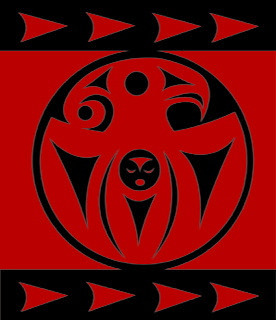 Date:				  Referrer Contact Information:Name:								Phone:								Email:								Client Information:Name:												Address:												Nation:												Email:												Phone:												Services Requested? (Anxiety, Addiction, Resource Connection, Etc)